C'EST PAS SORCIER : L'ISLAM, DE MAHOMET à AUJOURD'HUI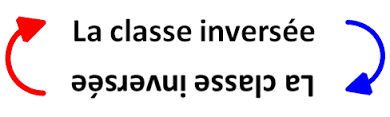 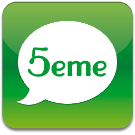 Connectez-vous sur le blog : lewebpedagogique.com/histoiregeoalasource, pour regarder la vidéoDe quel personnage parle-ton au début du reportage ?............................................................................Pourquoi est- ce étonnant de retrouver son nom dans l’Islam ?……………………………………………………………………………………………………………………………………………………………………………………………………………………………………………………………………………………………………………………………………………………Où les reporters se trouvent- ils ? Pourquoi sont- ils allés à cet endroit ?……………………………………………………………………………………………………………………………………………………………………………………………………………………………………………………………………………………………………………………………………………………Est-ce qu’arabe signifie la même chose que musulman ? Justifiez.……………………………………………………………………………………………………………………………………………………………………………………………………………………………………………………………………………………………………………………………………………………Il y a des musulmans en Asie ? Vrai ou faux ? Justifiez.……………………………………………………………………………………………………………………………………………………………………………………………………………………………………………………………………………………………………………………………………………………Quel jour de la semaine vont- ils à la mosquée ?..................................................................................................Complétez le schéma suivant avec les bons noms cités dans le reportage :Quelles sont les 3 villes saintes de l’Islam ?…………………………………………………………………………………………………………………………………………………………………………Ils existent deux sortes de musulmans, lesquelles et pourquoi ?……………………………………………………………………………………………………………………………………………………………………………………………………………………………………………………………………………………………………………………………………………………Barrez les éléments qui ne font pas partie des 5 piliers de l’Islam :Aumône- baptême- prière-le Temple- la profession de foi- le Ramadan- le pèlerinage à la Mecque-la première communionLe calendrier islamique est différent du calendrier chrétien, vrai ou faux ? Justifiez.……………………………………………………………………………………………………………………………………………………………………………………………………………………………………………………………………………………………………………………………………………………Dans tous les pays musulmans ont doit obéir très strictement aux lois de l’Islam, Vrai ou faux ? Justifiez………………………………………………………………………………………………………………………………………………………………………              …………………………………………………………………………………………………………………………………………………………………………Expliquez les termes suivants avec vos propres mots, inutile de recopier le dictionnaire si vous ne comprenez pas :Ablutions :……………………………………………………………………………………………………………………………………………………….Imam : …………………………………………………………………………………………………………………………………………………………….Islam :……………………………………………………………………………………………………………………………………………………………..Muezzin : ……………………………………………………………………………………………………………………………………………………….Ramadan :……………………………………………………………………………………………………………………………………………………..Sharia :………………………………………………………………………………………………………………………………………………………….